Name: _________________________________________ Date: __________________ Class: __________ Designing for Disaster Activity Objectives: Investigate how engineers design buildings and structures to withstand earthquakes. Materials: Computer with Internet access.Procedure:  Go to National Geographic’s Forces of Nature site:  https://www.nationalgeographic.org/interactive/forces-nature/.From the Forces of Nature page, go to the Earthquakes tab by clicking on the Earthquakes icon (4th at top).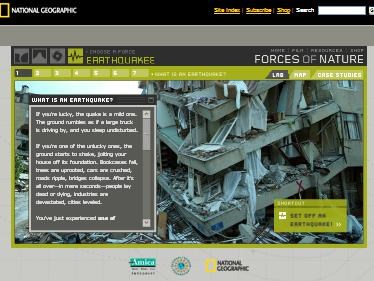 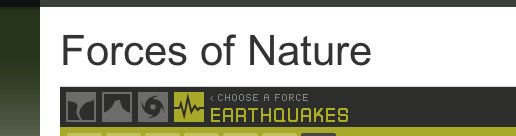 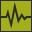 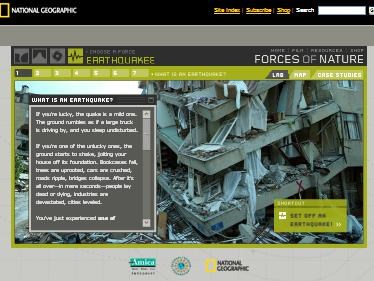 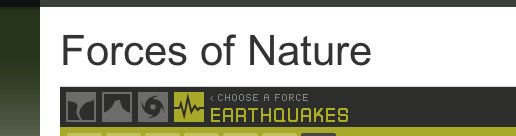 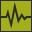 Read and follow the instructions ON ALL 6 tabs/pages at the top.  RAISE your hand once you have completed Tab 6 (do NOT close the tab—I need SEE your triangulated earthquake epicenter).Go to Tab 7.  Complete all 6 possible combinations of ground type and magnitude (use “Try again” to set up a new combination), reading the descriptions of what is happening each time, and record a brief description of the damage from each combination in the table below.  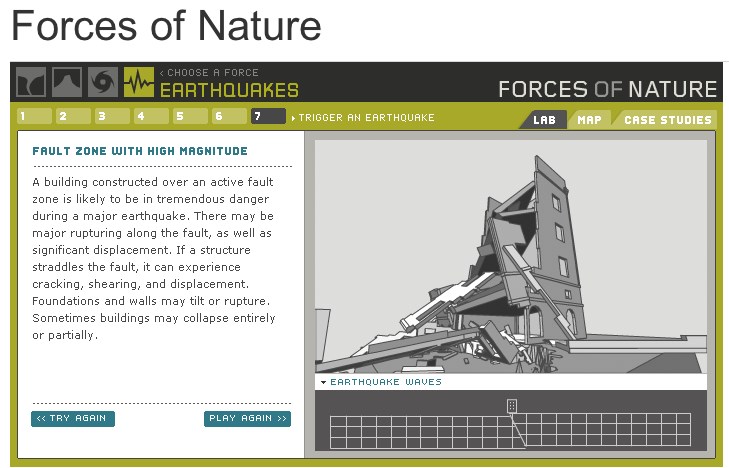 From the simulation tests, which ground type results in the least amount of damage to the building regardless of magnitude?  From the simulation tests, which scenario (combination of ground type and magnitude) results in the most amount of damage to the building? Go the San Francisco Earthquakes Living Lab:  http://www.exploratorium.edu/faultline/damage/building.html.  Read the article, “Damage Control: Engineering”.  From the simulations you did in step 5 and what you have read, answer the following question: If you were to design a building in an earthquake area, what design features would you incorporate to minimize the amount of damage?   List at least 3.___________________________________________________________________________________________________________________________________________________________________________________________________________________________Overall, thoroughly compare the impact of seismic waves on structures built on solid rock vs. on softer soils.  Use specific information from the websites you have visited today!CombinationGround TypeMagnitudeDescription of Damage123456